„Kwiaty” – zabawa rytmiczna (echo rytmiczne)
Rodzic rytmizuje nazwy kwiatów, np.: sto-krot-ka, ró-ża, bez, tu-li-pan, bra-tek, fio-łek, dzwo-ne-czek, nar-cyz, goź-dzik. Dziecko powtarza każdy przykład na zasadzie echa.
„Przejdź pod mostkiem” zabawa ruchowa z czworakowaniem i czołganiem się.
cel: utrwalenie umiejętności czworakowania i czołgania się, kształtowanie umiejętności współpracy z partnerem 
 Rodzic przyjmuje postawę na czworakach, dziecko przechodzi pod „mostkiem”, idzie na czworakach wokoło rodzica i znów przechodzi pod mostkiem na czworakach lub czołgając się. Po kilku rundach -zmiana.
„Kolory”- zabawa ruchowa 
cel: prawidłowe nazywanie i rozpoznawanie kolorów
Rodzic mówi kolor, a dziecko podbiega do przedmiotu znajdującego się w domu w tym kolorze. Dla urozmaicenia – zmiana ról. Jeżeli dziecko dobrze rozpoznaje kolory podstawowe, można zaproponować pochodne.

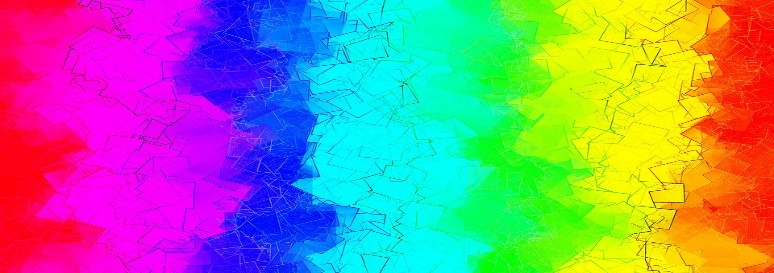 